BerufsInformations-und BerufsOrientierungsBüro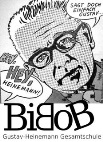 der Gustav-Heinemann-GesamtschuleStädtische Gesamtschule Sekundarstufe I und Sekundarstufe IIPraktikumsvereinbarung zum SchülerbetriebspraktikumFrau/Herr				_____________________________________________- Praktikant/-in –und					_____________________________________________- Unternehmen -					_____________________________________________						- Straße, PLZ, Ort -Das Unternehmen und der/die Praktikant/-in schließen folgende Vereinbarung:§ 1 AllgemeinesDas Schülerbetriebspraktikum ist eine Schulveranstaltung.Der/die Praktikant/-in soll die Regeln und Gesetzmäßigkeiten eines betrieblichen Ablaufs kennen lernen und seine/ihre eigenen beruflichen Fertigkeiten erproben. § 2 Beginn, DauerDie Praktikumsdauer beträgt  ___2___ Wochen. Das Praktikum beginnt am __08.06.2020__ und endet nach der Praktikumszeit am __19.06.2020__, ohne dass es einer ausdrücklichen Kündigung bedarf.§ 3 Pflichten der VertragspartnerDer Praktikumsbetrieb verpflichtet sich,dem dem/der Praktikanten/-in im Rahmen seiner Möglichkeiten die nötigen beruflichen Kenntnisse und Fähigkeiten so zu vermitteln, dass der/die Praktikant/-in seine/ihre Eignung für das getestete Berufsbild einschätzen kann. Eine Verpflichtung zur späteren Übernahme entsteht nichtdie Bestimmungen zum Jugendschutz einzuhaltendem/der Praktikanten/-in einen schriftlichen Praktikumsnachweis auszustellenDer/die Praktikant/-in verpflichtet sich,den Praktikumsplan einzuhalten und sich zu bemühen, das Praktikumsziel zu erreichendie ihm/ihr übertragenen Aufgaben sorgfältig und gewissenhaft auszuführenden Weisungen der Mitarbeiter und des Betreuers im Unternehmen nachzukommen und die geltenden Unfallverhütungsvorschriften sowie die Betriebsordnung zu beachtenden Vorschriften über die Schweigepflicht während des Praktikums und danach nachzukommendas Unternehmen und die Schule im Falle der Arbeitsverhinderung unverzüglich zu informieren. Im Krankheitsfall ist darüber hinaus spätestens ab dem dritten Krankheitstag eine Arbeitsunfähigkeitsbescheinigung einzureichen. Die Schule ist hierüber in Kenntnis zu setzen.§ 4 ArbeitszeitDie wöchentliche Arbeitszeit beträgt maximal 40 Stunden (unter 18 Jahren). Die täglicheArbeitszeit beträgt max. 8 Stunden. Dem/der Praktikanten/-in stehen täglich 60 Minuten Pause zu. Die erste ist nach spätestens 4,5 Stunden Arbeitszeit zu gewähren.§ 5 Vergütung, UrlaubDer/die Praktikant/-in hat keinen Anspruch auf Vergütung und Urlaub.§ 6 Versicherungsrechtliche RegelungenDer gesetzliche Haftpflicht- und Unfallversicherungsschutz wird durch den Schulträger gewährleistet. Der Krankenversicherungsschutz ist privat geregelt.§ 7 Betreuer/inVerantwortlich für den/die Praktikanten/-in im Betrieb ist Frau/Herr ______________________________________Tel.:		___________________________________E-Mail:		___________________________________§ 8 Betreuer/in  des Praktikums Sek II in der Schule bzw. Koordinatorin für Berufs- und Studienwahlorientierung Sek IIVerantwortlich Herr	 __Timpert____________ 		bzw. Tel.: 		0201 / 88480056 oder 0201 / 88480030 (Sekr.)E-Mail:		mathias.timpert@schule.essen.de________________________	________________________________________________Ort, Datum 				Praktikumsbetreuer/in / Personalverantwortliche(r) Betrieb					________________________________________________Praktikant/-in________________________________________________Erziehungsberechtigter					________________________________________________Kenntnisnahme Praktikumsbetreuung Schule